 Inscription 2020-2021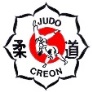 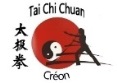 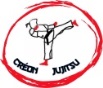 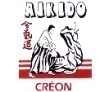 35, Boulevard de Verdun - 33670 CRÉON - Tél 05 56 23 32 78MJS : 33590031 (14/05/1990) – Code APE : 9312Z - Siret : 39891807800013Association Loi 1901 - Parution Journal Officiel 24/10/82http://www.creonjudoaikido.comAdresse domicile (si garde partagée : nous contacter)	Téléphone Mobile (perso ou mère)			Mobile (autre ou père)	Adresse mèl				Numéro de Licence			 Grade (Judo Jujitsu aïkido)				Règlements :Je pourrais participer : à l'assemblée générale du 12 octobre (19h30)à la vie de l’association (au bureau, au rangement des kimonos, aux festivités, référent covid19...)Certificat Médical à fournir :  (aptitude à la pratique, y compris en compétition) Droit à l’image et donnés personnelles : extrait du réglement intérieur : Conformément à la loi, le licencié, ou son représentant, peut préserver son droit à l’image. Le cas échéant, le licencié, ou son représentant, doit faire savoir par lettre aux responsables du Club son souhait de préserver son droit à l’image ou d’être averti de toute prise d’image. Dans le cas contraire, tout document photographique pourra être diffusé par le Club dans le cadre d’une communication interne. Exemple : photos de groupes ou de combats, enrichir notre site Internet ou besoins pour la presse locale …Le Club s’engage également à ne faire des prises de vues que dans la cadre de la pratique des Arts Martiaux ou des festivités correspondantes. L’adhésion au club, sauf avis contraire, vaut acceptation de diffusion.Les données demandées à l’inscription servent à la gestion du club (adhésion et présence, communication des événements du club), et à demander la licence auprès des fédérations. Vos données ne sont pas transmises à d’autres tiers.J’atteste avoir lu et consentir au réglèment intérieur et au protocole sanitaire

Date et signature de l’adhérentNom du pratiquantPrénom du pratiquantM / FDate de naissanceMontant 1er adhérent2ème adhérentAdhésion18 €18 €18 €18 €Licence / assuranceCotisation SeptOct Nov DecJan Fev MarAvril Mai JuinPour l’annéePasseportKimonosTotal